УТВЕРЖДЕНЫпостановлением администрацииБардымского муниципального округа№ _________________от __.__.2022 года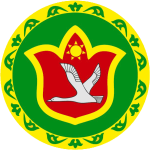 МЕСТНЫЕ НОРМАТИВЫ ГРАДОСТРОИТЕЛЬНОГО ПРОЕКТИРОВАНИЯ БАРДЫМСКОГО МУНИЦИПАЛЬНОГО ОКРУГАПЕРМСКОГО КРАЯРаздел 1. Основная частьБарда 2022 годРАЗДЕЛ 1. ОСНОВНАЯ ЧАСТЬРАСЧЕТНЫЕ ПОКАЗАТЕЛИ МИНИМАЛЬНО ДОПУСТИМОГО УРОВНЯ ОБЕСПЕЧЕННОСТИ ОБЪЕКТАМИ МЕСТНОГО ЗНАЧЕНИЯ БАРДЫМСКОГО МУНИЦИПАЛЬНОГО ОКРУГА ПЕРМСКОГО КРАЯ И РАСЧЕТНЫЕ ПОКАЗЕТЕЛИ МАКСИМАЛЬНО ДОПУСТИМОГО УРОВНЯ ТЕРРИТОРИАЛЬНОЙ ДОСТУПНОСТИ ТАКИХ ОБЪЕКТОВ ДЛЯ НАСЕЛЕНИЯОбщие положенияНастоящие нормативы градостроительного проектирования Бардымского муниципального округа Пермского края (далее — Нормативы) разработаны в целях реализации положений действующего законодательства о градостроительной деятельности. Нормативы градостроительного проектирования — нормативно-правовой акт, содержащий расчетные показатели обеспечения благоприятных условий жизнедеятельности человека (в том числе объектами социального и коммунально-бытового назначения, доступности таких объектов для населения (включая маломобильные группы населения), объектами инженерной инфраструктуры, благоустройства территории), соблюдаемые при подготовке, согласовании и утверждении документов территориального планирования (генеральных планов муниципальных образований), а также проектов планировки и межевания территории. Настоящие нормативы разработаны в соответствии с действующим законодательством Российской Федерации и Пермского края, нормативно-правовыми и нормативно-техническими документами. Перечень законодательных и нормативных документов Российской Федерации, нормативно-правовых актов Пермского края и Бардымского муниципального округа Пермского края, используемых при разработке настоящих нормативов, приведён в Материалах по обоснованию местных нормативов градостроительного проектирования.Нормативы градостроительного проектирования Бардымского муниципального округа Пермского края направлены на конкретизацию и развитие норм действующего федерального и регионального законодательства в сфере градостроительной деятельности, на повышение благоприятных условий жизни населения муниципального округа, на его устойчивое развитие с учетом социально-экономических, территориальных, природно-климатических и иных особенностей, на обеспечение устойчивого повышения уровня и качества жизни населения.Настоящие нормативы градостроительного проектирования Бардымского муниципального округа Пермского края разработаны с учетом социально-демографического состава и плотности населения на территории муниципального округа, планов и программ комплексного социально-экономического развития муниципального образования, предложений органов местного самоуправления и заинтересованных лиц, на основе требований Градостроительного кодекса Российской Федерации (далее по тексту – ГрК РФ) и нормативов градостроительного проектирования Пермского края.Расчетные показатели по объектам инженерного обеспеченияРасчетные показатели по объектам, относящимся к областям электро-, теплоснабжения населенияТаблица 1.Расчетные показатели объектов, относящихся к области электроснабжения________________________<*> Для определения в целях градостроительного проектирования минимально допустимого уровня обеспеченности объектами, следует использовать норму минимальной обеспеченности населения (территории) соответствующим ресурсом и характеристики планируемых к размещению объектов.<**> Нормы электропотребления и использования максимума электрической нагрузки следует использовать в целях градостроительного проектирования в качестве укрупнённых показателей электропотребления.<***> Расчёт электрических нагрузок для разных типов застройки следует производить в соответствии с нормами РД 34.20.185-94.Таблица 2. Расчетные показатели объектов, относящихся к области теплоснабжения населенияПримечания: 1) Размеры земельных участков отопительных котельных, обеспечивающих потребителей горячей водой с непосредственным водоразбором, а также котельных, доставка топлива которым предусматривается по железной дороге, следует увеличивать на 20 %2) Размещение золошлакоотвалов следует предусматривать вне территорий жилых, общественно-деловых и рекреационных зон. Условия размещения золошлакоотвалов и определение размеров площадок для них необходимо предусматривать по СНиП 41-02.Расчетные показатели объектов, относящихся к области водоснабжения и водоотведенияТаблица 1. Расчетные показатели объектов, относящихся к области водоснабжения населения_______________<*> Указанные нормы следует применять с учётом требований табл.1 СП 31.13330.2012.В соответствии с п. 7 Правил установления и определения нормативов потребления коммунальных услуг, утвержденных Постановлением Правительства Российской Федерации от 23.05.2006 N 306, при выборе единицы измерения нормативов потребления коммунальных ресурсов используется показатель:в отношении холодной воды - куб. метр на 1 кв. метр общей площади помещений, входящих в состав общего имущества в многоквартирном доме;в отношении горячей воды - куб. метр холодной воды и Гкал на подогрев 1 куб. метра холодной воды на 1 кв. метр общей площади помещений, входящих в состав общего имущества в многоквартирном доме, или куб. метр горячей воды на 1 кв. метр общейплощади помещений, входящих в состав общего имущества в многоквартирном доме.Таблица 2. Расчетные показатели размеров земельных участков для станций очистки воды в зависимости от их производительности<*> Показатели следует принимать по проекту, согласно СП 42.13330. 2011, но не более указанных в таблице.Таблица 3. Расчетные показатели объектов, относящихся к области водоотведенияТаблица 4. Расчетные показатели размеров земельных участков для очистных сооружений канализацииПримечание: Размеры земельных участков очистных сооружений производительностью свыше 280 тыс. м/сут следует принимать по проектам, разработанным в установленном порядке, проектам аналогичных сооружений или по данным специализированных организаций при согласовании с органами санэпиднадзора.________________________<*> Размеры земельных участков следует принимать не более, указанных в таблице.Расчетные показатели объектов, относящихся к области газоснабженияТаблица 1. Расчетные показатели объектов, относящихся к области газоснабженияПримечание: Размеры земельных участков газонаполнительных станций (ГНС) в зависимости от их производительности следует принимать по проекту, но не более, га, для станций производительностью:10 тыс. т/год – 6 га; 20 тыс. т/год – 7 га; 40 тыс. т/год – 8 га. Размеры земельных участков газонаполнительных пунктов (ГНП) и промежуточных складов баллонов (ПСБ) следует принимать не более 0,6 га.____________________<*> Указанные нормы следует применять с учётом требований СП 62.13330.2011Расчетные показатели автомобильных дорог местного значения муниципального округа, улично-дорожной сети, объектов дорожного сервисаТаблица 1.  Расчетные параметры улиц и дорог различных категорий**________________________<*> С учетом использования одной полосы для стоянок легковых автомобилей;<**> Применительно к улицам и дорогам в границах населенного пункта.Таблица 2. Расчетные показатели обеспеченности объектов местами хранения личного автотранспорта (автомобильными стоянками)Таблица 3. Расчетные показатели размеров земельных участков гаражей и стоянок легковых автомобилейПримечания:1. Наименьшие расстояния до въездов в гаражи и выездов из них следует принимать, м: от перекрестков магистральных улиц - 50, улиц местного значения - 20, от остановочных пунктов общественного пассажирского транспорта – 30;2. Въезды в подземные гаражи легковых автомобилей и выезды из них следует принимать в соответствии с СанПиН 2.2.1/2.1.1.1200. Вентиляционные шахты подземных гаражей должны предусматриваться в соответствии с требованиями ВСН 01 [11].__________________<*> Указанные машино-места следует размещать в капитальных гаражах (паркингах): наземных, подземных, полуподземных, встроенных и пристроенных, на открытых охраняемых и неохраняемых стоянках за пределами земельных участков многоквартирных домов в границах квартала (микрорайона) в радиусе пешеходной доступности не более , в районах реконструкции или с неблагоприятной гидрогеологической обстановкой - не более . Размещение  требуемого количества  машино-мест может быть обеспечено в подземных охраняемыхавтостоянках на придомовой территории многоквартирных жилых домов с соблюдением нормативного уровня благоустройства. Таблица 4.Расчетные показатели объектов, предназначенных для предоставления транспортных услуг населению и организации транспортного обслуживания населенияТаблица 5. Расчетные показатели объектов дорожного сервиса, кроме предназначенных для предоставления транспортных услуг населению и организации транспортного обслуживания населения________________________<*> Размещение указанных объектов дорожного сервиса допускается на территориях, сопряжённых с территориями автодорог.Таблица 6. Расчетные показатели размеров земельных участков для автозаправочных станцийТаблица 7. Расчетные показатели размеров земельных участков для станций технического обслуживания автомобилейРасчетные показатели объектов, относящихся к областям физической культуры и массового спортаТаблица 1.Расчетные показатели объектов, относящихся к областям физической культуры и массового спортаТаблица 2. Расчетные показатели пропускной способности и размеров земельных участков объектов, относящихся к областям физической культуры и массового спорта________________________<*> Расчетные показатели принимаются согласно СП 31-113-2004 «Бассейны для плавания», Таблица 4.4.Расчетные показатели объектов, относящихся к области образованияТаблица 1. Расчетные показатели объектов дошкольного образованияТаблица 2.Расчетные показатели объектов общего образованияПримечание. 1. Обеспеченность общеобразовательными организациями принимать с учетом 100%-ного охвата детей неполным средним образованием (I-IX классы) и до 75% детей - средним образованием (X-XI классы) при обучении в одну смену.2. Для общеобразовательных организаций при малоэтажной застройке - 500 м. ______________________<*>Объектами дошкольного образования должны быть обеспеченны 85% численности детей дошкольного возраста в том числе: - в дошкольных образовательных организациях -70%; в дошкольных образовательная организация специализированного типа -3%; -в дошкольных образовательных организациях оздоровительного типа -12%.Таблица 3.Расчетные показатели объектов дополнительного образованияТаблица 4. Расчетные показатели размеров земельных участков объектов, относящихся к области образования________________________<*> Указанные нормы следует применять с учётом требований СП 42.13330.2016.<**> При наполняемости классов 40 учащимися с учетом площади спортивной зоны и здания школы.<***> При размещении на земельном участке школы здания интерната (спального корпуса) площадь земельного участка следует увеличивать на 0,2 га.Расчетные показатели объектов, относящихся к области здравоохраненияТаблица 1. Расчетные показатели объектов, относящихся к области здравоохранения_______________________<*>Определен по радиусу обслуживания медицинских учреждений. Таблица 2. Расчетные нормативы размещения отдельных видов медицинских организаций*, включенных в номенклатуру медицинских организаций, исходя из условий, видов, форм оказания медицинской помощи и рекомендуемой численности обсуживаемого населения ________________________<*> Медицинские организации иных видов размещаются по решению субъекта Российской Федерации при наличии потребности в соответствии с порядками оказания медицинской помощи.<**> В населенных пунктах с численностью населения от 10 тыс. до 20 тыс. человек по решению субъекта Российской Федерации возможно размещение нескольких врачебных амбулаторий или центров (отделений) общей врачебной практики (семейной медицины), либо одной поликлиники.Таблица 3. Расчетные показатели размеров земельных участков объектов, относящихся к области здравоохранения________________________<*> Указанные нормы следует применять с учётом требований СП 42.13330.2016.Расчетные показатели объектов, относящихся к области сбора, вывоза, утилизации и переработки бытовых и промышленных отходовТаблица 1. Расчетные показатели предприятий по сбору, хранению и транспортировке отходовТаблица 2. Расчетные показатели предприятий по переработке отходов________________________<*>Размер площадок должен быть рассчитан на установку необходимого числа контейнеров, но не более 5. К площадкам для мусоросборников должны быть обеспечены подходы и подъезды, обеспечивающие маневрирование мусоровывозящих машин.Расчетные показатели объектов жилищного строительства муниципальной собственности, помещений муниципального жилищного фондаТаблица 1.________________________<*>В соответствии с постановлением администрации Ординского муниципального округа Пермского края от 10.03.2020 №19.<**>Определение количества участковых пунктов полиции на основании приказа МВД России от 06.10.2014 № 859 «Об утверждении примерных нормативов численности подразделений органов внутренних дел Российской Федерации».Расчетные показатели объектов, предназначенных для обеспечения первичных мер пожарной безопасностиТаблица 1.________________________<*> Размещение иных объектов, предназначенных для обеспечения первичных мер пожарной безопасности, кроме перечисленных в этой таблице, нормируется строительными нормами по проектированию систем наружного водоснабжения и иными нормативными документами.<**> Расчетное количество сотрудников в дежурной смене на 1 пожарный автомобиль - 7 чел. В центральных пожарных депо разрешается размещать центр управления силами и средствами, отряд пожарной охраны, учебный пункт, базу газодымозащитной службы, рукавный пост, конференц-зал с кинопроекционной и фойе. <***> За максимально допустимый уровень территориальной доступности дороги (улицы, проезда) с обеспечением беспрепятственного проезда пожарной техники принимается половина расстояния между соседними дорогами (улицами, проездами)Площадь земельного участка пожарного депо нормируется на основании НПБ 101-95. «Нормы проектирования объектов пожарной охраны»Приложения 2.Расчетные показатели объектов, предназначенных для обеспечения мероприятий по охране окружающей средыТаблица 1.________________________<*>Расчетные показатели объектов приняты на уровне расчетных показателей, установленных в СП 42.13330.2016.Расчетные показатели объектов библиотечного обслуживания населенияТаблица 1.Примечание. - Расчетные показатели объектов приняты на уровне расчетных показателей, установленных в СП 42.13330.2016;- Министерство Культуры Российской Федерации. Распоряжение от 2 августа 2017 года N Р-965Таблица.2. Расчетные показатели площади объектов, относящихся к области библиотечного обслуживания населенияПримечание. Расчетные показатели объектов приняты на уровне расчетных показателей, установленных в СН 548-82 «Инструкция по проектированию библиотек».Расчетные показатели объектов культурыТаблица 1.Расчетные показатели объектов благоустройства округа, мест массового отдыха населенияТаблица 1.Примечание: Размеры территории объектов массового кратковременного отдыха (далее - зон отдыха) следует принимать из расчета не менее 500 м2 на 1 посетителя, в том числе интенсивно используемая ее часть для активных видов отдыха должна составлять не менее 100 м2 на одного посетителя. Площадь участка отдельной зоны массового кратковременного отдыха следует принимать не менее 50 га.СП 42.13330.2016.________________________<*>В средних, малых городах и сельских поселениях, расположенных в окружении лесов, в прибрежных зонах крупных рек и водоемов, площадь озелененных территорий общего пользования допускается уменьшать, но не более чем на 20%Расчетные показатели уровня обеспеченности и территориальной доступности муниципальных архивовТаблица 1.Таблица 2. Расчетные показатели площади архивовПримечание. Площадь хранилища документов определяется в задании на проектирование.Расчетные показатели объектов, предназначенных для организации ритуальных услуг, мест захороненияТаблица 1.Расчетные показатели защитных сооружений, средств для защиты территорий от чрезвычайных ситуацийТаблица1.________________________<*>Показатели приняты согласно СП 44.13330.2011 «Административные и бытовые здания. Актуализированная редакция СНиП 2.09.04-87».<**> С учетом требований СП 104.13330.2016 "СНиП 2.06.15-85 Инженерная защита территории от затопления и подтопления"Таблица 2. Расчетные показатели объектов и сооружений гражданской обороныРасчетные показатели объектов, предназначенные для осуществления мероприятий по обеспечению безопасности людей на водных объектахТаблица 1.________________________<*>Устанавливается в соответствии с Федеральным законом от 21.12.1994 N 68-ФЗ "О защите населения и территорий от чрезвычайных ситуаций природного и техногенного характера"<**>В составе спасательного поста (станции) на водном объекте.Расчетные показатели объектов, предназначенных для создания условий расширения рынка сельскохозяйственной продукции, сырья и продовольствия, для содействия развитию малого и среднего предпринимательстваТаблица 1.Расчетные показатели, устанавливаемые для объектов местного значения, имеющих промышленное и коммунально-складское назначениеРасчетные показатели, устанавливаемые для объектов местного значения, имеющих промышленное и коммунально-складское назначение в муниципальном районе, городских и сельских поселениях принимаются в соответствии с таблицей 1. Таблица 1.Примечания:* В числителе приведены нормы для одноэтажных складов, в знаменателе – для многоэтажных (при средней высоте этажей 6 м).1. При размещении общетоварных складов в составе специализированных групп размеры земельных участков рекомендуется сокращать до 30%;2. В зонах досрочного завоза товаров размеры земельных участков следует увеличивать на 40%;3. Уровень товарных запасов для общетоварных складов определяется требованиями рынка.4. В районах выращивания и заготовок картофеля, овощей и фруктов вместимость складов и размеры площади земельных участков соответственно принимаются с коэффициентом 0,6.5. Коэффициент застройки коммунально-складской зоны для объектов местного значения - 0,6; коэффициент плотности застройки коммунально-складской зоны для объектов местного значения - 1,8.6. Коэффициент застройки промышленной зоны для объектов местного значения - 0,8; коэффициент плотности застройки промышленной зоны для объектов местного значения - 2,4.Нормативы обеспечения доступности жилых объектов и объектов социальной инфраструктуры для инвалидов и маломобильных групп населения1. При планировке и застройке территории Бардымского муниципального округа Пермского края необходимо обеспечивать доступность жилых объектов, объектов социальной инфраструктуры для инвалидов и маломобильных групп населения.При проектировании и реконструкции общественных, жилых и промышленных зданий следует предусматривать для инвалидов и граждан других маломобильных групп населения условия жизнедеятельности, равные с остальными категориями населения, в соответствии со СП 59.13330.2016 Доступность зданий и сооружений для маломобильных групп населения. Актуализированная редакция СНиП 35-01-2001, СП 35-101-2001, СП 35-102-2001, СП 31-102-99, СП 35-103-2001, ВСН 62-91*, РДС 35-201-99.Перечень объектов, доступных для инвалидов и других маломобильных групп населения, расчетное число и категория инвалидов, а также группа мобильности групп населения устанавливаются заданием на проектирование.Задание на проектирование утверждается в установленном порядке по согласованию с территориальными органами социальной защиты населения и с учетом мнения общественных объединений инвалидов.2. К объектам, подлежащим оснащению специальными приспособлениями и оборудованием для свободного передвижения и доступа инвалидов и маломобильных граждан, относятся: жилые и административные здания и сооружения; объекты культуры и культурно-зрелищные сооружения (библиотеки, музеи, места отправления религиозных обрядов и т. д.); объекты и учреждения образования, здравоохранения и социальной защиты населения; объекты торговли, общественного питания и бытового обслуживания населения, финансово-банковские учреждения; физкультурно-оздоровительные, спортивные здания и сооружения, места отдыха, находящиеся на их территории объекты и сооружения оздоровительного и рекреационного назначения, пешеходные дорожки; объекты и сооружения транспортного обслуживания населения, связи и информации: автовокзалы, другие объекты автомобильного транспорта, обслуживающие население; станции и остановки всех видов общественного пассажирского транспорта; почтово-телеграфные, производственные объекты, объекты малого бизнеса и другие места приложения труда; тротуары, переходы дорог и улиц; прилегающие к вышеперечисленным зданиям и сооружениям территории и площади.3. Проектные решения объектов, доступных для маломобильных групп населения,должны обеспечивать:- досягаемость мест целевого посещения и беспрепятственность перемещения внутри зданий и сооружений;- безопасность путей движения (в том числе эвакуационных), а также мест проживания, обслуживания и приложения труда;- своевременное получение полноценной и качественной информации, позволяющей ориентироваться в пространстве, использовать оборудование (в том числе для самообслуживания),получать услуги, участвовать в трудовом и учебном процессе и т. д.;- удобство и комфорт среды жизнедеятельности. В проектах должны быть предусмотрены условия беспрепятственного и удобного передвижения маломобильных групп населения по участку к зданию или по территории предприятия, комплекса сооружений с учетом требований настоящих нормативов. Система средств информационной поддержки должна быть обеспечена на всех путях движения, доступных для маломобильных групп населения на все время эксплуатации.4. Объекты социальной инфраструктуры должны оснащаться следующими специальными приспособлениями и оборудованием:- визуальной и звуковой информацией, включая специальные знаки у строящихся, ремонтируемых объектов и звуковую сигнализацию у светофоров;- телефонами-автоматами или иными средствами связи, доступными для инвалидов;- санитарно-гигиеническими помещениями;- пандусами и поручнями у лестниц при входах в здания;- пологими спусками у тротуаров в местах наземных переходов улиц, дорог, магистралей и остановок городского транспорта общего пользования;- специальными указателями маршрутов движения инвалидов по территории автовокзалов(автостанций), рекреационных зон;- пандусами и поручнями у лестниц привокзальных площадей, платформ, остановок маршрутных транспортных средств и мест посадки и высадки пассажиров;- пандусами при входах в здания, пандусами или подъемными устройствами у лестниц на лифтовых площадках, а также при входах в наземные переходы улиц, дорог и магистралей.5. Размещение специализированных учреждений, предназначенных для медицинского обслуживания и реабилитации инвалидов, и вместимость этих учреждений следует определять по реальной и прогнозируемой потребности в муниципальном районе.6. Центры социального обслуживания следует проектировать двух основных типов: надомного обслуживания и дневного пребывания, которые допускается объединять в одном здании в качестве отделений единого центра.При включении центра социального обслуживания или его отделений в состав жилого здания, рассчитанного на проживание инвалидов и престарелых, помещения центра должны проектироваться с учетом обслуживания дополнительно не менее 30 % численности инвалидов и престарелых, проживающих в здании.7. Здания должны иметь как минимум один вход, приспособленный для маломобильных групп населения, с поверхности земли и из каждого доступного для маломобильных групп населения подземного или надземного перехода, соединенного с этим зданием.8. При проектировании участка здания или комплекса следует соблюдать непрерывность пешеходных и транспортных путей, обеспечивающих доступ инвалидов и маломобильных лиц в здания. Эти пути должны стыковаться с внешними по отношению к участку коммуникациями и остановками общественного транспорта.Ограждения участков должны обеспечивать возможность опорного движения маломобильных групп населения через проходы и вдоль них.9. Транспортные проезды и пешеходные дороги на пути к объектам, посещаемым инвалидами, допускается совмещать при соблюдении требований к параметрам путей движения. Ширина пути движения на участке при встречном движении инвалидов на креслах-колясках должна быть не менее 1,8 м с учетом габаритных размеров кресел-колясок. В условиях сложившейся застройки при невозможности достижения нормативных параметров ширины пути движения следует предусматривать устройство горизонтальных площадок размером не менее 1,6×1,6 м через каждые 60-100 м пути для обеспечения возможности разъезда инвалидов на креслах-колясках.10. При совмещении на участке путей движения посетителей с проездами для транспорта следует предусматривать ограничительную (латеральную) разметку пешеходных путей на дорогах в соответствии с требованиями Правил дорожного движения. Ширина полос движения должна обеспечивать безопасное расхождение людей, в том числе использующих технические средства реабилитации, с автотранспортом. Полосу движения инвалидов на креслах-колясках и механических колясках рекомендуется выделять с левой стороны на полосе пешеходного движения на участке, пешеходных дорогах.11. Уклоны пути движения для проезда инвалидов на креслах-колясках не должны превышать:- продольный – 5 %;- поперечный – 1-2 %.При устройстве съездов с тротуара около здания и в затесненных местах допускается увеличивать продольный уклон до 10% на протяжении не более 10м.12. Высоту бордюров по краям пешеходных путей следует принимать не менее 0,05 м. Высота бортового камня в местах пересечения тротуаров с проезжей частью, а также перепад высот бордюров, бортовых камней вдоль эксплуатируемых газонов и озелененных площадок, примыкающих к путям пешеходного движения, не должны превышать 0,04 м.13. При невозможности организации отдельного наземного прохода для инвалидов и маломобильных групп населения, надземные переходы следует оборудовать пандусами и подъемными устройствами.14. Тактильные средства, выполняющие предупредительную функцию на покрытии пешеходных путей на участке, следует размещать не менее чем за 0,8 м до объекта информации, начала опасного участка, изменения направления движения, входа и т. п.Примечание: На путях движения маломобильных групп населения не допускается применять непрозрачные калитки на навесных петлях двустороннего действия, калитки с вращающимися полотнами, а также турникеты.15. Для открытых лестниц на перепадах рельефа рекомендуется принимать ширину поступей не менее 0,4 м, высоту подъемов ступеней – не более 0,12 м. Все ступени наружных лестниц в пределах одного марша должны быть одинаковыми по форме в плане, по размерам ширины проступи и высоты подъема ступеней. В марше внешней лестницы должны быть 3-12 ступеней. Недопустимо применение одиночных ступеней, которые должны заменяться (СП 59.13330.2016).Ступени должны быть с антискользящей или шероховатой поверхностью. Поперечный уклон наружных ступеней должен быть в пределах 1-2 %.Лестницы должны дублироваться пандусами, а при необходимости – другими средствами подъема.16. Объекты, нижняя кромка которых расположена на высоте от 0,7 до 2,1 м от уровня пешеходного пути, не должны выступать за плоскость вертикальной конструкции более чем на 0,1 м, а при их размещении на отдельно стоящей опоре – не более 0,3 м. При увеличении выступающих размеров пространство под этими объектами необходимо выделять бордюрным камнем, бортиком высотой не менее 0,05 м или ограждениями высотой не менее 0,7 м и т. п.Устройства и оборудование (почтовые ящики, укрытия таксофонов, информационные щиты и т.п.), размещаемые на стенах зданий, сооружений или на отдельных конструкциях, а также выступающие элементы и части зданий и сооружений не должны сокращать нормируемое пространство для прохода, а также проезда и маневрирования кресла-коляски.Таксофоны и другое специализированное оборудование для людей с недостатками зрения должны устанавливаться на горизонтальной плоскости с применением рифленого покрытия или на отдельных плитах высотой до 0,04 м, край которых должен находиться от установленного оборудования на расстоянии 0,7-0,8 м. Формы и края подвесного оборудования должны быть скруглены.17. На открытых автостоянках около объектов социальной инфраструктуры на расстоянии не далее 50 м от входа, а при жилых зданиях – не далее 100 м, следует выделять до 10 % мест(но не менее одного места) для транспорта инвалидов с учетом ширины зоны для парковки не менее 3,5 м.При наличии на стоянке мест для парковки автомобилей, салоны которых приспособлены для перевозки инвалидов на креслах-колясках, ширина боковых подходов к местам стоянки таких машин должна быть не менее 2,5 м.Места парковки оснащаются знаками, применяемыми в международной практике.18. Расстояние от остановок специализированных средств общественного транспорта, перевозящих только инвалидов, до входов в общественные здания не должно превышать 100 м.19. Площадки и места отдыха следует размещать смежно вне габаритов путей движения мест отдыха и ожидания.Площадки и места отдыха должны быть оборудованы устройствами для защиты от осадков и постороннего шума (для мест тихого отдыха); информационными указателями.20. Для озеленения участков объектов, посещаемых инвалидами и маломобильными группами населения, следует применять не травмирующие древесно-кустарниковые породы.Следует предусматривать линейную посадку деревьев и кустарников для формирования кромок путей пешеходного движения.Граница озелененных эксплуатируемых площадок, примыкающая к путям пешеходного движения не должна иметь перепада высот, бордюров, бортовых камней высотой более 0,04 м.В целях безопасности элементы озеленения не должны закрывать обзор для оценки ситуации на перекрестках, опасных участках, затенять проходы и проезды, сигналы, информационные устройства, ограждения опасных мест, а также иметь выступающие части (кроны, стволы, корни).№Наименование объекта(Наименование ресурса) *Показатель минимально допустимого уровня обеспеченностиПоказатель минимально допустимого уровня обеспеченностиПоказатель максимально допустимого уровня территориальной доступностиПоказатель максимально допустимого уровня территориальной доступности№Наименование объекта(Наименование ресурса) *Единица измеренияВеличинаЕдиница измеренияВеличина1.Электроэнергия, электропотребление **кВт·ч / год на 1 чел.1350не нормируетсяне нормируется2.Электроэнергия,использование максимума электрической нагрузки **ч / год4400не нормируетсяне нормируется3.Электрические нагрузки ***кВт-не нормируетсяне нормируетсяНаименование вида объектов местного значенияНаименование расчётного показателя, единица измеренияЗначение расчётного показателяЗначение расчётного показателяЗначение расчётного показателяКотельныеЦентральные тепловые пунктыТеплопроводы магистральные и распределительныеРазмеры земельных участков для отдельно стоящих отопительных котельных, гаа)Теплопроизводительность котельных, Гкал/ч (МВт)Размеры земельных участков котельных, гаРазмеры земельных участков котельных, гаКотельныеЦентральные тепловые пунктыТеплопроводы магистральные и распределительныеРазмеры земельных участков для отдельно стоящих отопительных котельных, гаа)Теплопроизводительность котельных, Гкал/ч (МВт)На твёрдом топливеНа газомазутном топливеКотельныеЦентральные тепловые пунктыТеплопроводы магистральные и распределительныеРазмеры земельных участков для отдельно стоящих отопительных котельных, гаа)До 50,70,7КотельныеЦентральные тепловые пунктыТеплопроводы магистральные и распределительныеРазмеры земельных участков для отдельно стоящих отопительных котельных, гаа)От 5 до 10 (от 6 до 12)1,01,0КотельныеЦентральные тепловые пунктыТеплопроводы магистральные и распределительныеРазмеры земельных участков для отдельно стоящих отопительных котельных, гаа)От 10 до 50 (от 12 до 58)2,01,5№Наименование объекта(Наименование ресурса) *Показатель минимально допустимого уровня обеспеченностиПоказатель минимально допустимого уровня обеспеченностиПоказатель минимально допустимого уровня обеспеченностиПоказатель минимально допустимого уровня обеспеченностиПоказатель максимально допустимого уровня территориальной доступностиПоказатель максимально допустимого уровня территориальной доступности№Наименование объекта(Наименование ресурса) *Единица измеренияЭтажностьХолодной водыГорячей водыЕдиница измеренияВеличина1.Многоквартирные дома с централизованным холодным и горячим водоснабжением, водоотведениемкуб. метр в месяц на кв. метр общей площади <*>от 1 до 50,02350,0235не нормируетсяне нормируется2.Многоквартирные дома с централизованным холодным водоснабжением, водонагревателями, водоотведениемкуб. метр в месяц на кв. метр общей площади <*>от 1 до 50,0240-не нормируетсяне нормируется3.Многоквартирные дома без водонагревателей с централизованным холодным водоснабжением и водоотведением, оборудованные раковинами, мойками и унитазамикуб. метр в месяц на кв. метр общей площади <*>от 1 до 50,0461-не нормируетсяне нормируется4.Многоквартирные дома с централизованным холодным водоснабжением без централизованного водоотведениякуб. метр в месяц на кв. метр общей площади <*>0,0235-не нормируетсяне нормируется5.Многоквартирные дома с централизованным холодным водоснабжением, водоотведением, оборудованные бойлерами, индивидуальными тепловыми пунктамикуб. метр в месяц на кв. метр общей площади <*>от 1 до 50,02540,0254не нормируетсяне нормируется№Производительностьстанции *Площадь земельного участкаПлощадь земельного участка№Производительностьстанции *Единица измеренияВеличина1.до 8 м3/сут.га12.св. 8 до 12 м3/сут.га23.св. 12 до 32 м3/сут.га34.св. 32 до 80 м3/сут.га45.св. 80 до 125 м3/сут.га6№Наименование объекта(Наименование ресурса) *Показатель минимально допустимого уровня обеспеченностиПоказатель минимально допустимого уровня обеспеченностиПоказатель максимально допустимого уровня территориальной доступностиПоказатель максимально допустимого уровня территориальной доступности№Наименование объекта(Наименование ресурса) *Единица измеренияВеличинаЕдиница измеренияВеличина1.Бытовая канализация, зона застройки многоквартирными жилыми домами% от водопотребления100не нормируетсяне нормируется2.Бытовая канализация, зона застройки индивидуальными жилыми домами (локальные очистные сооружения)% от водопотребления100не нормируетсяне нормируется3.Дождевая канализация. Суточный объем поверхностного стока, поступающий   на очистные сооружениям3 / сут.дождевого стока с  застроенной территории0,024не нормируетсяне нормируется3.Дождевая канализация. Суточный объем поверхностного стока, поступающий   на очистные сооружениям3 / сут.талогостока с 1 га застроеннойтерритории0,21не нормируетсяне нормируется№Производительность очистных сооружений канализации, тыс. м3/сут.Площадь земельных участков, га *Площадь земельных участков, га *Площадь земельных участков, га *№Производительность очистных сооружений канализации, тыс. м3/сут.Очистных сооруженийИловых площадокБиологических прудов глубокой очистки сточных вод1.до 0,70,50,2-2.св. 0,7 до 174333.св. 17 до 406964.св. 40 до 130122520№Наименование объекта(Наименование ресурса) *Показатель минимально допустимого уровня обеспеченностиПоказатель минимально допустимого уровня обеспеченностиПоказатель максимально допустимого уровня территориальной доступностиПоказатель максимально допустимого уровня территориальной доступности№Наименование объекта(Наименование ресурса) *Единица измеренияВеличинаЕдиница измеренияВеличина1.Газоснабжение, для газовой плиты при наличии центрального отопления и центрального горячего водоснабжениякуб. м / чел. в месяц12не нормируетсяне нормируется2.Газоснабжение, для газовой плиты и газового водонагревателя при отсутствии центрального горячего водоснабжениякуб. м / чел. в месяц35не нормируетсяне нормируется3.Газоснабжение, для газовой плиты при отсутствии газового водонагревателя и центрального горячего водоснабжениякуб. м / чел. в месяц20не нормируетсяне нормируется4.Газоснабжение, для отопления жилых помещений от газовых приборовкуб. м / м2 в месяц10не нормируетсяне нормируетсяКатегория дорог и улицРасчетная скорость движения км/чШирина полосы движения, мЧисло полос движения, шт.Наименьший радиус кривых в плане, мНаибольший продольный уклон, ‰Ширина пешеходной части тротуара, мРайонного значения:Транспортно-пешеходные703,52-4250602,25Пешеходно-транспортные504,02125403,0Улицы и дороги местного значения:Улицы в жилой застройке403,252-3*90702,0Улицы в жилой застройке303,25250802,0Улицы и дороги научно-производственных, промышленных и коммунально-складских районов503,52-490601,5Улицы и дороги научно-производственных, промышленных и коммунально-складских районов403,52-490601,5Парковые дороги403,027580-Проезды:основные403,5250701,5второстепенные303,5125801,0Пешеходные улицы:основные-1,0порасчету-40попроектувторостепенные-0,75то же-60то жеВелосипедные дорожки:обособленные201,51-23040-изолированные301,52-45030-№   
Наименование объектаПоказатель минимально допустимого уровня обеспеченностиПоказатель минимально допустимого уровня обеспеченностиПоказатель максимально допустимого уровня территориальной доступностиПоказатель максимально допустимого уровня территориальной доступности№   
Наименование объектаЕдиницаизмеренияВеличинаЕдиницаизмеренияВеличинаСтояки автомобилей для многоквартирных жилых домовСтояки автомобилей для многоквартирных жилых домовСтояки автомобилей для многоквартирных жилых домовСтояки автомобилей для многоквартирных жилых домовСтояки автомобилей для многоквартирных жилых домовСтояки автомобилей для многоквартирных жилых домов1.- гостевая стоянкамашино-мест на 1000 жителей25м1001.- гостевая стоянкамашино-мест на1 квартиру0,2м1002.- стоянка для постоянного хранениямашино-мест на 1000 жителей *50м800 - 15002.- стоянка для постоянного хранениямашино-мест на 1 квартиру0,2м800 - 1500Открытые приобъектные стоянки у общественных зданий, учреждений, предприятий, торговых центров, вокзалов и т.д.Открытые приобъектные стоянки у общественных зданий, учреждений, предприятий, торговых центров, вокзалов и т.д.Открытые приобъектные стоянки у общественных зданий, учреждений, предприятий, торговых центров, вокзалов и т.д.Открытые приобъектные стоянки у общественных зданий, учреждений, предприятий, торговых центров, вокзалов и т.д.Открытые приобъектные стоянки у общественных зданий, учреждений, предприятий, торговых центров, вокзалов и т.д.Открытые приобъектные стоянки у общественных зданий, учреждений, предприятий, торговых центров, вокзалов и т.д.3.Административно-общественные учреждения, кредитно-финансовые и юридические учреждениямашино-мест на 100 работающих*5м2504.Средние специальные учебные заведениямашино-мест на 100 работающих10м2505.Промышленные предприятиямашино-мест на 100 работающих в двух смежных сменах7м2506.Дошкольные образовательные учреждениямашино-мест на1 объектпо заданию на проектирование, но не менее 5м2507.Школымашино-мест на 1 объектпо заданию на проектирование, но не менее 5м2508.Больницымашино-мест на 100 коек3м2509.ПоликлиникиМашино-мест на 100 посещений2м25010.Предприятия общего бытового обслуживаниямашино-мест на 30м2площади2м15011.Самостоятельныеспортивные объектымашино-мест на 100 мест или единовременныхпосетителей5м40012.Музеи, выставки, дома культурымашино-мест на 100 мест или единовременныхпосетителей7м40013.Рынки, рыночные комплексы, ярмаркимашино-мест на 50 торговых мест20м15014.Рестораны и кафе, клубы (отдельно стоящие)машино-мест на 100 человек10м15015.Гостиницымашино-мест на 100 человек10м25016.Автостанциимашино-мест на100 пассажиров дальнего и местного сообщений, прибывающих в час «пик»10м150Рекреационные территории и объекты отдыхаРекреационные территории и объекты отдыхаРекреационные территории и объекты отдыхаРекреационные территории и объекты отдыхаРекреационные территории и объекты отдыхаРекреационные территории и объекты отдыха17.Пляжи и парки в зонах отдыхамашино-мест на 100 единовременных        
посетителей15м40018.Лесопарки и заповедникимашино-мест на 100 единовременныхпосетителей7м40019.Базы кратковременного отдыхамашино-мест на 100 единовременныхпосетителей10м40020.Береговые базы маломерного флотамашино-мест на 100 единовременныхпосетителей10м40021.Дома отдыха и санатории, санатории-профилактории, базы отдыха предприятий и туристические базымашино-мест на 100 человек (отдыхающих и
обслуживающего персонала)3м40022.Гостиницы (туристические и курортные)машино-мест на 100 человек (отдыхающих иобслуживающегоперсонала)5м25023.Предприятия общественного питания, торговли и коммунально-бытового обслуживания в зонах отдыхамашино-мест на 100 мест в залах или единовременных посетителей и персонала7м25024.Садоводческие товарищества, дачимашино-мест на 10 участков7м250№Наименование объектаПлощадь земельного участкаПлощадь земельного участка№Наименование объектаЕдиница измеренияВеличина1.Одноэтажные 1 машино-место, м2302.Двухэтажные 1 машино-место, м220№Наименование объектаПоказатель минимально допустимого уровня обеспеченностиПоказатель минимально допустимого уровня обеспеченностиПоказатель максимально допустимого уровня территориальной доступностиПоказатель максимально допустимого уровня территориальной доступности№Наименование объектаЕдиницаизмеренияВеличинаЕдиницаизмеренияВеличина1.Остановки общественного  транспорта- в жилой зоне (индивидуальная застройка)расстояние между остановочными пунктами на линии общественного пассажирского транспорта, м400от входа в жилое здание, м300 (800)1.- в центральной части городоврасстояние между остановочными пунктами на линии общественного пассажирского транспорта, м400от объектов массового посещения, м2501.- в производственной и коммунально-складской зонерасстояние между остановочными пунктами на линии общественного пассажирского транспорта, м400от проходных, м4001.- в зонах массового отдыха и спортарасстояние между остановочными пунктами на линии общественного пассажирского транспорта, м400от главного входа, м8002.Станции технического обслуживания пассажирского транспортаединиц / транспорт.предприятие1от конечных остановок общественного транспорта, м25003.Транспортно-эксплуатационные предприятия пассажирского транспортаединиц / вид транспорта1от конечных остановок общественного транспорта, м2500№Наименование объектаПоказатель минимально допустимого уровня обеспеченностиПоказатель минимально допустимого уровня обеспеченностиПоказатель максимально допустимого уровня территориальной доступностиПоказатель максимально допустимого уровня территориальной доступности№Наименование объектаЕдиницаизмеренияВеличинаЕдиница измерениявеличина1.Автозаправочные станции *объект / 1200 автомобилей0,1ширина СЗЗ, м.502.Автомойки *пост / 1000 автомобилей0,1ширина СЗЗ, м.50 м.- до двух постов мойки;100 м. -более двух постов мойки.№Наименование объектаПлощадь земельного участкаПлощадь земельного участка№Наименование объектаЕдиница измеренияВеличина1.На 2 колонкига0,12.На 5 колонокга0,23.На 7 колонокга0,34.На 9 колонокга0,355.На 11 колонокга0,4№Наименование объектаПлощадь земельного участкаПлощадь земельного участка№Наименование объектаЕдиница измеренияВеличина 1.На 10 постовга12.На15постовга1,53.На25постовга24.На40постовга3,5№Наименование объектаПоказатель минимально допустимого уровня обеспеченностиПоказатель минимально допустимого уровня обеспеченностиПоказатель максимально допустимого уровня территориальной доступностиПоказатель максимально допустимого уровня территориальной доступности№Наименование объектаЕдиница измеренияВеличинаЕдиницаизмеренияВеличина1.Помещения для физкультурно-оздоровительных занятийм² общ.площади на 1000 чел.70транспортно-пешеходная доступность, м5001.Помещения для физкультурно-оздоровительных занятийпропускная способность, чел./смену25транспортно-пешеходная доступность, м5002.Бассейн крытый (открытый) общего пользования *м² зеркала водыПроизвольных размеров и формы с площадью зеркала не менее 90 м2транспортно-пешеходная доступность, м15002.Бассейн крытый (открытый) общего пользования *пропускная способность, чел./сменуИз расчета 5 м2 зеркала воды на 1 челтранспортно-пешеходная доступность, м15003.Плоскостные спортивные сооружения (стадионы, спортивные многофункциональные площадки) (в населенных пунктах с численностью населения от 1000 человек)гана 1000 чел.0,35транспортно-пешеходная доступность, мин.303.Плоскостные спортивные сооружения (стадионы, спортивные многофункциональные площадки) (в населенных пунктах с численностью населения от 1000 человек)пропускная способность, чел./смену.40транспортно-пешеходная доступность, мин.30№Наименование объектаПлощадь земельного участкаПлощадь земельного участка№Наименование объектаЕдиница измеренияВеличина1.Помещения для физкультурно-оздоровительных занятийга на 1000 чел.0,72.Бассейн крытый (открытый) общего пользованияга на 1000 чел.0,73.Плоскостные спортивные сооружения (стадионы, спортивные многофункциональные площадки)га на 1000 чел.0,7№Наименование объектаПоказатель минимально допустимого уровня обеспеченностиПоказатель минимально допустимого уровня обеспеченностиПоказатель максимально допустимого уровня территориальной доступностиПоказатель максимально допустимого уровня территориальной доступности№Наименование объектаЕдиница измеренияВеличинаЕдиница измеренияВеличина1.Дошкольная образовательная организациямест на1000 жителей61мДля всех сельских населенных пунктов с численностью населения свыше 800чел. – 500м.Для сельских населенных пунктов численностью населения до 800 чел. включительно –следует принимать в границах сельского поселения, на территории которого расположен населенный пункт.№Наименование объектаПоказатель минимально допустимого уровня обеспеченностиПоказатель минимально допустимого уровня обеспеченностиПоказатель максимально допустимого уровня территориальной доступностиПоказатель максимально допустимого уровня территориальной доступности№Наименование объектаЕдиницаизмеренияВеличинаЕдиницаизмеренияВеличина1.Общеобразовательная организации (в т.ч. школы, лицеи, гимназии)местна 1000 жителей119транспортно-пешеходная доступность, мВ сельских населенных пунктах радиус пешеходной доступности по заданию на проектирование, время транспортной доступности (в одну сторону), мин., не более 30.2.Профессиональные образовательные организацииместна 1000 жителей69транспортно-пешеходная доступность, м40003.Коррекционные школы, школы-интернаты, в т.ч. для обучающихся, нуждающихся в длительном лечении, для детей-сирот и пр.местна 1000 жителей3транспортно-пешеходная доступность, м25004.Организации дополнительного образования, в т.ч. профессиональногоместна 1000 жителей30транспортно-пешеходная доступность, м2000№Наименование объектаПоказатель минимально допустимого уровня обеспеченностиПоказатель минимально допустимого уровня обеспеченностиПоказатель максимально допустимого уровня территориальной доступностиПоказатель максимально допустимого уровня территориальной доступности№Наименование объектаЕдиницаизмеренияВеличинаЕдиницаизмеренияВеличина1.Дворец (Дом) творчества школьников(в населенных пунктах с численностью населения от 2000 человек)кол-во мест,% от общего числашкольников3,3транспортная доступность, мин.302.Детско-юношеская спортивная школакол-во мест % от общего числашкольников2,3транспортная доступность, мин.303.Детская школа искусств (музыкальная, художественная, хореографическая)кол-во мест % от общего числашкольников7,4транспортная доступность, мин.30№Наименование объекта *Площадь земельного участкаПлощадь земельного участка№Наименование объекта *Единица измеренияВеличинаОбъекты дошкольного образованияОбъекты дошкольного образованияОбъекты дошкольного образованияОбъекты дошкольного образования1.Дошкольная образовательная организациям2 на 1 местопри вместимости:до 100 мест – 40свыше 100 мест – 35свыше 500 мест (комплекс садов) - 30Объекты общего образованияОбъекты общего образованияОбъекты общего образованияОбъекты общего образования4.Общеобразовательная организации (в т.ч. школы, лицеи, гимназии)м2 на 1 учащегосяпри вместимости:св. 40 до 400 – 50**св. 400 до 500 – 60**св. 500 до 600 – 50св. 600 до 800 – 40св. 800 до 1100 – 33св. 1100 до 1500 – 21св. 1500 до 2000 – 17св. 2000 – 165.Профессиональные образовательные организациим2 на 1 учащегосяпри вместимости:до 300 – 75св. 300 до 900 – 50-65св. 900 до 1600 – 30-406.Коррекционные школы, школы-интернаты, в т.ч. для обучающихся, нуждающихся в длительном лечении, для детей-сирот и пр.***м2 на 1 учащегосяпри вместимости:св. 200 до 300 – 70св. 300 до 500 – 65св. 500 - 457.Организации дополнительного образования, в т.ч. профессиональногоне нормируетсяне нормируетсяОбъекты дополнительного образованияОбъекты дополнительного образованияОбъекты дополнительного образованияОбъекты дополнительного образования8.Дворец (Дом) творчества школьниковне нормируетсяне нормируется9.Детско-юношеская спортивная школане нормируетсяне нормируется10.Детская школа искусств (музыкальная, художественная, хореографическая)не нормируетсяне нормируется№Наименование объектаПоказатель минимально допустимого уровня обеспеченностиПоказатель минимально допустимого уровня обеспеченностиПоказатель максимально допустимого уровня территориальной доступности*Показатель максимально допустимого уровня территориальной доступности*№Наименование объектаЕдиница измеренияВеличинаЕдиницаизмеренияВеличина1.Стационары всех типов со вспомогательными зданиями и сооружениямимест на1000 чел.13,5транспортно-пешеходная доступность, м10002.Поликлиника, амбулатория, диспансер без стационарапосещений в смену45,78транспортно-пешеходная доступность, м10003.Фельдшерский       
пунктобъектов на 500 чел.1транспортно-пешеходная доступность, м15004.Станция (подстанция) скорой медицинской помощиобъектов на 1000 чел.0,1-Ненормируется5.Фармацевтическая сеть:объектов на 1000 чел.1транспортно-пешеходная доступность, м10005.Аптекаобъектов на 1000 чел.1транспортно-пешеходная доступность, м10005.Аптечный пунктобъектов на 1000 чел.1транспортно-пешеходная доступность, м1000№Наименование объектаПоказатель минимально допустимого уровня обеспеченностиПоказатель минимально допустимого уровня обеспеченности№Наименование объектаЕдиница измеренияВеличина1.Амбулатория, в том числе врачебная, или центр(отделение) общей врачебной практики (семейной медицины)объектовна 500 чел.-10 тыс. чел. **12.Поликлиникаобъектовна 20-50 тыс. чел.13.Поликлиника стоматологическаяобъектовна 1-100 тыс. чел.14.Участковая больницаобъектовна 5-20 тыс. чел.15.Детская поликлиникаобъектовна 10-30 тыс.детей1№Наименование объекта *Площадь земельного участкаПлощадь земельного участка№Наименование объекта *ЕдиницаизмеренияВеличина1.Стационары для взрослых и детей для интенсивного лечения и кратковременного пребывания (многопрофильные больницы, специализированные стационары и медицинские центры, родильные дома и др.) со вспомогательными зданиями и сооружениямим2 на 1 койко-местопри мощности стационаров, коек:до 50 – 150св. 50 до 100 – 150-100св. 100 до 200 – 100-802.Стационары для взрослых и детей для долговременного лечения (психиатрические, туберкулезные, восстановительные и др.) со вспомогательными зданиями и сооружениямим2 на 1 койко-местопри мощности стационаров, коек:до 50 - 300св. 50 до 100 – 300-200св. 100 до 200 – 200-1403.Поликлиники, амбулатории, диспансеры без стационара, посещение в сменуна 100 посещений в смену, га- встроенные: 0,1, но не менее 0,2- отдельно стоящие: 0,1, но не менее 0,34.Станции (подстанции) скорой медицинской помощи, автомобильна 1 автомобиль, га0,05, но не менее 0,15.Выдвижные пункты скорой медицинской помощи, автомобильна 1 автомобиль, га0,05, но не менее 0,16.Фельдшерские или фельдшерско-акушерские пункты, объектга0,27.АптекигаI-II группы - 0,3 или встроенныеIII-V группы - 0,25 или встроенныеVI-VIII группы - 0,2 или встроенные№Наименование объекта(наименование услуги) *Показатель минимально допустимого уровня обеспеченностиПоказатель минимально допустимого уровня обеспеченностиПоказатель максимально допустимого уровня территориальной доступностиПоказатель максимально допустимого уровня территориальной доступности№Наименование объекта(наименование услуги) *ЕдиницаизмеренияВеличинаЕдиницаизмеренияВеличина1.Площадки для установки мусоросборников в жилой застройкем2 на 1 чел.0,03от входа в подъезд, м1001.Площадки для установки мусоросборников в жилой застройкеплощадок на 6-8 подъездов0,5от входа в подъезд, м1001.Площадки для установки мусоросборников в жилой застройкеколичество контейнеров на площадку5*от входа в подъезд, м1002.Потребность в мусорных контейнерах (в индивидуальной жилой застройке)количество контейнеров (V=0,8 м3) на 1000 жителей5м100№Наименование объектаПоказатель минимально допустимого уровня обеспеченностиПоказатель минимально допустимого уровня обеспеченностиПоказатель максимально допустимого уровня территориальной доступностиПоказатель максимально допустимого уровня территориальной доступности№Наименование объектаЕдиницаизмеренияВеличинаЕдиница измеренияВеличина1.Полигон твёрдых отходовплощадь земельных участков на 1000 т бытовых отходов, га0,02транспортная доступность, не менее, м.5002.Мусороперегрузочная станцияплощадь земельных участков на 1000 т бытовых отходов, га0,04транспортная доступность, не менее, м.100№НаименованиеобъектаПоказатель минимально допустимого уровня обеспеченностиПоказатель минимально допустимого уровня обеспеченностиПоказатель максимально допустимого уровня территориальной доступностиПоказатель максимально допустимого уровня территориальной доступности№НаименованиеобъектаЕдиницаизмеренияВеличинаЕдиницаизмеренияВеличина1.Учётная норма площади жилого помещения*м² / 1 чел.12не нормируетсяне нормируется2.Норма предоставления площади жилого помещения по договору социального наймам² / 1 чел.12не нормируетсяне нормируется3.Норма предоставления участковых пунктов полиции*1 пункт2,8 – 3 тыс. постоянно проживающего городского населенияне нормируетсяне нормируется№Наименованиеобъекта *Показатель минимально допустимого уровня обеспеченностиПоказатель минимально допустимого уровня обеспеченностиПоказатель максимально допустимого уровня территориальной доступностиПоказатель максимально допустимого уровня территориальной доступности№Наименованиеобъекта *ЕдиницаизмеренияВеличинаЕдиницаизмерениявеличина1.Пожарное депообъект/ на 1000 жителей0,07транспортная доступность, мин.102.Количество пожарных автомобилей **шт./ на 1000жителей0,44--3.Дороги (улицы, проезды) с обеспечением беспрепятственного проезда пожарной техникиширина проезжей части, м3,5м150***№Наименование объектаПоказатель минимально допустимого уровня обеспеченностиПоказатель минимально допустимого уровня обеспеченностиПоказатель максимально допустимого уровня территориальной доступностиПоказатель максимально допустимого уровня территориальной доступности№Наименование объектаЕдиница измеренияВеличинаЕдиница измерениявеличина1.Общественная уборнаяв местах массового пребывания людейприбор /1000 чел.1не нормируетсяне нормируется2.Общественная уборная на территории автодорог и улиц районного значения *прибор /30 км.4не нормируетсяне нормируется№Наименование объектаПоказатель минимально допустимого уровня обеспеченностиПоказатель минимально допустимого уровня обеспеченностиПоказатель максимально допустимого уровня территориальной доступностиПоказатель максимально допустимого уровня территориальной доступности№Наименование объектаЕдиницаизмеренияВеличинаЕдиницаизмеренияВеличина1.БиблиотекаАдминистративный центр округа1транспортная доступность, мин.30-402.Детская библиотека(в том числе в образовательных учреждениях)Административный центр округа1транспортная доступность, мин.30-403.Точка доступа к полноценным информационным ресурсамНезависимо от количества населения2транспортная доступность, мин.30-404.Площадь для размещения фонда абонементовм2/на 1000 томов5Пешеходная доступность15-205.Площадь для размещения фонда читательского залам2/на 1000 томов10Пешеходная доступность15-205.Площадь для размещения фонда читательского залам2/на 1 читательское место2,5Пешеходная доступность15-206.Площадь для размещения справочно-информационного аппарата (каталоги)м2/на 1каталожный шкаф3,5Пешеходная доступность15-20№Наименование показателяЕдиница измеренияВеличина1.Площадь хранилищам2/ на 1000 ед. хранения12.Площадь читального залам2/ на 1000 ед. хранения илим2/ на 1 читальное место22,4*3.Площадь справочно-информационного аппарата (каталоги)м2/ на 1 шкаф1№Наименование объектаПоказатель минимально допустимого уровня обеспеченностиПоказатель минимально допустимого уровня обеспеченностиПоказатель максимально допустимого уровня территориальной доступностиПоказатель максимально допустимого уровня территориальной доступности№Наименование объектаЕдиницаизмеренияВеличинаЕдиницаизмеренияВеличина1.Помещения для культурно-массовых мероприятийм2 площади пола на 1000 чел.50транспортная доступность, м.5002.Дом культуры1 на 20 тыс.чел.1 транспортная доступность, мин.303.Зрительные залы в культурно-досуговых учреждениях (в населенных пунктах с численностью населения от 500 человек)местна 1000 чел.50транспортная доступность, мин.304.Музейно-выставочные центры (в населенных пунктах с численностью населения от 1000 человек)экспозиционная площадь на 1000 чел., м26транспортная доступность, мин.305.Краеведческий музейНезависимо от количества населения1транспортная доступность, мин.30-406.Тематический музейНезависимо от количества населения1транспортная доступность, мин.30-40Состав элементовблагоустройстваМинимальная площадь основных объектов благоустройстваПоказатель максимально допустимого уровня территориальной доступностиОбщественные пространства - скверы; пешеходные коммуникации, направлениясквер – 0,5 га*1000 мОбщественные пространства - скверы, парки, площади; участки и зоны общего пользования жилой и общественной застройки; площадки общего пользования различного функционального назначения; пешеходные коммуникации, направления; велосипедные дорожки; объекты рекреации – леса, лесопаркипарк - 15 га*20 мин. транспортнойдоступности№Наименование объектаПоказатель минимально допустимого уровняобеспеченностиПоказатель минимально допустимого уровняобеспеченностиПоказатель максимально допустимого уровня территориальной доступностиПоказатель максимально допустимого уровня территориальной доступности№Наименование объектаЕдиницаизмеренияВеличинаЕдиницаизмеренияВеличина1.Муниципальный(районный) архивобъект1транспортная доступность, мин90№Наименование показателя *Единица измеренияВеличина1.Площадь читального залам2/ на 1 читальное место2,72.Площадь рабочего помещениям2/ на 1 рабочее место4№Наименование объектаПоказатель минимально допустимого уровня обеспеченностиПоказатель минимально допустимого уровня обеспеченностиПоказатель максимально допустимого уровня территориальной доступностиПоказатель максимально допустимого уровня территориальной доступности№Наименование объектаЕдиница измеренияВеличинаЕдиницаизмеренияВеличина1.Организация по предоставлению ритуальных услугобъект на 0,5-1 млн. чел.1СЗЗ, м3002.Кладбища традиционного захороненияга / 1000 чел.0,24СЗЗ, м500№Наименование объектаПоказатель минимально допустимого уровня обеспеченностиПоказатель минимально допустимого уровня обеспеченностиПоказатель максимально допустимого уровня территориальной доступностиПоказатель максимально допустимого уровня территориальной доступности№Наименование объектаЕдиницаизмеренияВеличинаЕдиница измеренияВеличина1.Берегозащитные сооружения% протяженности береговой линии, требующей защиты100**не нормируетсяне нормируется№Наименование объектовПоказатель минимально допустимого уровня обеспеченности*Показатель минимально допустимого уровня обеспеченности*Показатель максимально допустимого уровня территориальной доступностиПоказатель максимально допустимого уровня территориальной доступности№Наименование объектовЕдиницаизмеренияВеличинаЕдиницаизмеренияВеличина1.Места массового скопления людей, оснащенные системами экстренного оповещенияобеспеченность, %100-не нормируется2.Места массового скопления людей, оснащенные техническими средствами, исключающими несанкционированное проникновение посторонних лицобеспеченность, %100-не нормируется№Наименование объектаПоказатель минимально допустимого уровня обеспеченностиПоказатель минимально допустимого уровня обеспеченностиПоказатель максимально допустимого уровня территориальной доступностиПоказатель максимально допустимого уровня территориальной доступности№Наименование объектаЕдиницаизмеренияВеличинаЕдиницаизмеренияВеличина1.Спасательные посты (станции) на водных объектах в местах организованного отдыхаобъект / 1000 м береговой линии1транспортная доступность, м5002.Объекты оказания первой медицинской помощи на водных объектах в местах организованного отдыхаобъект / 1000 м береговой линии1 **транспортная доступность, м500№Наименование объектаПоказатель минимально допустимого уровня обеспеченностиПоказатель минимально допустимого уровня обеспеченностиПоказатель максимально допустимого уровня территориальной доступностиПоказатель максимально допустимого уровня территориальной доступности№Наименование объектаЕдиницаизмеренияВеличинаЕдиницаизмеренияВеличина1.Рынки, рыночные комплексым² торговой площади на 1000 чел.24транспортная доступность, мин30№ п/пНаименование вида объектаНаименование расчетного показателя, единица измеренияНаименование расчетного показателя, единица измеренияЗначение расчетного показателя№ п/пНаименование вида объектаНаименование расчетного показателя, единица измеренияНаименование расчетного показателя, единица измеренияОбъект местного значения муниципального округа1Объекты коммунально-складского назначенияМинимальный уровень обеспеченности, площадь общетоварных складов, м2 на 1 тыс. чел.продовольственных товаров771Объекты коммунально-складского назначенияМинимальный уровень обеспеченности, площадь общетоварных складов, м2 на 1 тыс. чел.непродовольственных товаров2171Объекты коммунально-складского назначенияМаксимальный уровень территориальной доступностиМаксимальный уровень территориальной доступностиНе нормируется1Объекты коммунально-складского назначенияРазмер земельного участка общетоварных складов, м2 на 1 тыс. чел.продовольственных товаров310*/2101Объекты коммунально-складского назначенияРазмер земельного участка общетоварных складов, м2 на 1 тыс. чел.непродовольственных товаров740*/4901Объекты коммунально-складского назначенияРазмеры земельных участков специализированных складов, м2 на 1 тыс. чел.холодильники распределительные190*/701Объекты коммунально-складского назначенияРазмеры земельных участков специализированных складов, м2 на 1 тыс. чел.фруктохранилища1300*/6101Объекты коммунально-складского назначенияРазмеры земельных участков специализированных складов, м2 на 1 тыс. чел.овощехранилища1300*/6101Объекты коммунально-складского назначенияРазмеры земельных участков специализированных складов, м2 на 1 тыс. чел.картофелехранилища1300*/6101Объекты коммунально-складского назначенияРазмеры земельных участков складов строительных материалов и твердого топлива, м2 на 1 тыс. человекСклады строительных материалов (потребительские)3001Размеры земельных участков складов строительных материалов и твердого топлива, м2 на 1 тыс. человекСклады твердого топлива с преимущественным использованием:- угля- дров3003002Объекты промышленного назначенияМинимальный уровень обеспеченности, плотность застройки земельных участков производственных объектов, процентовМинимальный уровень обеспеченности, плотность застройки земельных участков производственных объектов, процентовВ соответствии с Приложением «В» СП 18.13330.2011. «Генеральные планы промышленных предприятий2Объекты промышленного назначенияМаксимальный уровень территориальной доступностиМаксимальный уровень территориальной доступностиНе нормируется